Годовой круг тем в группе детей раннего возраста Годовой круг тем в1младшей группеГодовой круг тем во 2 младшей группе Годовой круг тем в средней группе сентябрьГодовой круг тем в старшей группе Годовой круг тем в подготовительной  к школе группе государственное бюджетное общеобразовательное учреждение Самарской области  основная общеобразовательная школа № 11города Новокуйбышевска городского округа Новокуйбышевск Самарской области структурное подразделение  «Детский сад "Колокольчик"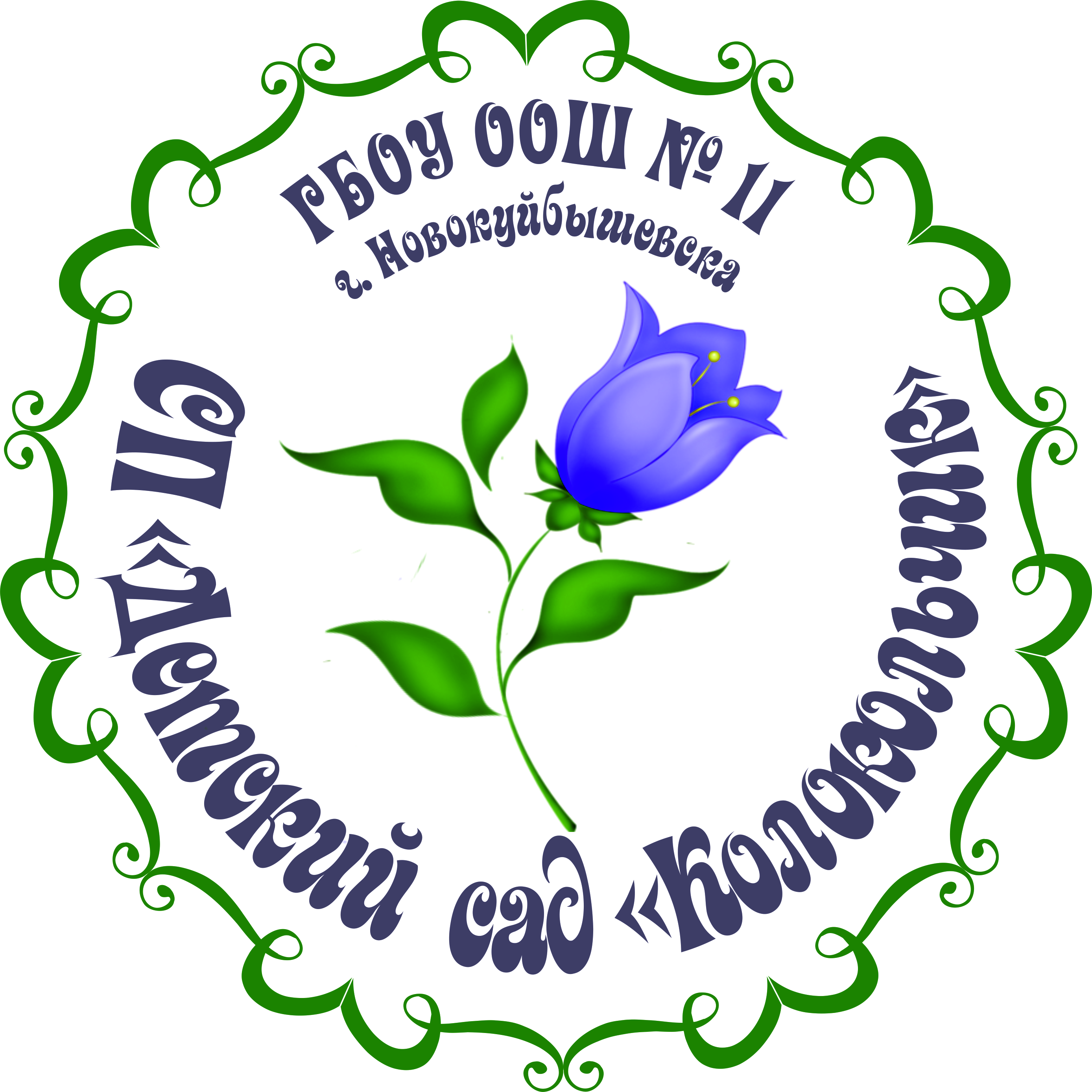 Общая темаНеделиТема неделиИтоговоемероприятиеВзаимодействие с родителямиСентябрьСентябрьСентябрьСентябрьСентябрь«Мы учебный год начнём»1 , 2                «Здравствуй детский сад!».(2-6 сентября),              (9-13 сентября)Создание фотоальбома «Вот какие мы большие».Родительское собрание: «В каждой семье свои традиции»Консультация «Адаптация в детском саду».«Я в мире человека»3 «Я и мое имя»(16-20 сентября)Развлечение «Приходите ко мне на обед».Консультация «Эффективность закаливания детей в период адаптации»«Я в мире человека»4 «Папа, мама, я  дружная семья».(23 – 27 сентября)Коллективная работа «Мама купила бублик».Консультация «Как справиться с капризами ребенка при расставании с родителями».ОктябрьОктябрьОктябрьОктябрьОктябрь«Осень в гости просим»1                  «Листопад, листопад, листья желтые летят».       (30.09-4 октября)Коллективная работа (рисование) «Ковёр из листьев».Беседа на тему: «Учимся общаться».«Осень в гости просим»2 «Наши деревья – рябина»».(7-11 октября)Коллективная работа «Наше дерево - Рябина».Консультация «Как реагировать на негативные эмоции».«Дары осени»3 «Кладовая витаминов - овощи» (14-18 октября)Совместное чтение художественной литературы потешки «Огуречик, огуречик…»Беседа «Одеваемся теплее».«Дары осени»4«Витаминная корзина – фрукты»    (21-25 октября)Коллективная лепка «Яблочки на тарелочке».Консультация «Одаренность в раннем возрасте».«Мой дом – моя Россия»5«Мой дом»(28 октября – 1 ноября)Развлечение «Куклы у нас в гостях»Памятка «Негативные установки родителей».НоябрьНоябрьНоябрьНоябрьНоябрь«Быть здоровыми хотим»1«Приятного Аппетита».(4-8 ноября)Выставка детских рисунков «Чайный сервиз»Консультация «Почему ребенку нужны родителя, а не друзья».«Быть здоровыми хотим»2 «Мои любимые игрушки».(11-15 ноября)Развлечение «Выстираем платье кукле Гале».Беседа «Если хочешь быть здоров - закаляйся». «В театр играем, речь развиваем»3 «Моя семья-мама,папа,я».(18-22 ноября)Пальчиковая игра «Пальчик», «Этот пальчик…»«Значение пальчиковых игр в развитии детей раннего возраста».«В театр играем, речь развиваем»4 «Хорошо я сказку слушаю»(25-29 ноября)итоговое мероприятиеПальчиковый театр по сказке «Теремок»Консультация «Почему ребенку нужна игра?»ДекабрьДекабрьДекабрьДекабрьДекабрь«Здравствуй,зимушка, зима!»1 неделя«Зима хрустальная».(2-6 декабря)Изготовление коллажа (рисование) «Зимние пейзажи».Консультация «Родительские ловушки между «можно» и «нельзя»».«Здравствуй,зимушка, зима!»2 неделя«Птичка села на окошко».(9-13 декабря)Акция «Покормим птичек».Родительское собрание на тему «Физическое развитие детей зимой»«Новый год у ворот»3 неделя«В лесу родилась ёлочка».(16-20 декабря)Украшение групповой комнатыПодготовка группы к празднику.«Новый год у ворот»4 неделя «Здравствуй Новый год!».(23-27 декабря)Новогодний утренникКонсультация «Зона развития речи».ЯнварьЯнварьЯнварьЯнварьЯнварь«Зима снежная пришла – смех и радость при несла»1 «Зимушка – зима в гости к нам пришла».(30декабря-3 января)Выставка детских рисунков «Красавица зима»Мастер класс «Простые развивающие игры для малышей».«Зима снежная пришла – смех и радость при несла»2 «Прощание с ёлкой».(6-10 января)Коллективная работа (действия с бытовыми предметами) «Соберем игрушки с ёлки»Консультация «Как организовать детский досуг в зимнее время»3«Зайка беленький»(13-17 января)Коллективная лепка «Покормим зайку»Консультация «Как организовать детский досуг в зимнее время»«Мама, папа, я – спортивная семья»4 «С горки радостно качусь».(20-24 января)Коллаж (рисование)«Как играли мы зимой».Консультация «59 навыков маленьких спортсменов».«Мама, папа, я – спортивная семья»5 «Спорт и я не разлучные друзья»(27– 31 января)итоговое мероприятие«Подвижные игры»Организация подвижных игр с детьми раннего возраста».ФевральФевральФевральФевральФевраль«Мир вокруг нас»1 «Волшебные слова».(3-7 февраля)Развлечение (совместная игра) «Вежливые слова»Памятка «Будем вежливы».«Мир вокруг нас»2 «В гости к бабушке на блины оладушки». (10-14 февраля)Выставка детских рисунков «Роспись посуды»Консультация «Учить самостоятельности или?».«День защитника Отечества»3 «Папин праздник». (17-21 февраля)Поздравительная открытка для папыПамятка «Профилактика простуды».«День защитника Отечества»4 «Машина». (25-28 февраля)Коллективная работа (действия с бытовыми предметами) «Грузовая машина»Консультация «Мелкая моторика»МартМартМартМартМарт«С праздником весенним поздравляем»1 «Милую мамочку очень я люблю».(2-6 марта)Поздравительная открытка для мамыКонсультация «Любите своих детей, нет ничего важней».«С праздником весенним поздравляем»2 «Играй, музыка, играй».(10-13 марта)Музыкальный досуг «Играй, музыка, играй». Мастер класс «Чем занять ребенка вечером (12 спокойных игр)».«Весна красна в гости к нам прищла»3«Комнатные растения».(16-20 марта)Беседа «Комнатное растение»Консультация «Как понять что Ваш ребенок избалован».«Весна красна в гости к нам прищла»4 «Наблюдение за солнцем». (23-27 марта)Коллективная работа (рисование) «Солнышко»Памятка «Одеваемся по сезону»АпрельАпрельАпрельАпрельАпрель«Апрель, апрель, на дворе капель…»1 «Тает снежок, оживает лужок». (30 марта -3 апреля)Изготовление открытки «Весна»Консультация «Почему дети разучились играть».«Апрель, апрель, на дворе капель…»2«Березонька – красавица». (6-10 апреля)Композиция (рисование) «Украсим березоньку листьями»Консультация «Нетрадиционные методы рисования»«Домашние любимцы»3 «С Мурзиком и Тобиком весело живём»(котик и щенок)(13-17 апреля)Развлекательный досуг «Забавные питомцы»Консультация «Какие игрушки не развивают фантазию детей».«Домашние любимцы»4 «Аквариумные рыбки и красивые птички».(20-24 апреля)Выставка детских рисунков «Домашние любимцы»Памятка «Как и зачем разговаривать с ребенком».«Народный фольклор»5«Книги-лучшие друзья»(27 апреля –  30 апреля)Словесная игра «Сказочное путешествие»Акция «Почитаем детям сказки»МайМайМайМайМай«Цветущий май»1 «День Победы».(6-8 мая)Итоговое мероприятие:«Вот, какой у нас салют!»Консультация «Игры для развития тактильного восприятия».«Насекомые»2 «Весенние насекомые»(11-15 мая)Композиция (рисование) «Насекомые»Консультация «Взаимодействие детей и животных».«Домашние животные»3«Козочка рогатая, козочка бодатая». (18-22 мая)Коллективная работа (действия с бытовыми предметами) «Мостик для козочки»Памятка для родителей «Творчество с детьми от года до трех лет».«Домашние животные»4 «Ох, уж как коровушку люблю»»(25-29 мая)Игра«Кто это?»Беседа «Мудрые советы и наставления»ИюньИюньИюньИюньИюнь«Ребёнок в мире людей»»1 «Здравствуй лето! Поэты и писатели России»Физкультурный досуг «Лето красное пришло»Памятка для родителей. Тема: «Чаще читайте детям».«Городская безопасность»2«Осторожно дорога!»Целевая прогулка «Осторожно дорога!»Памятка для родителей «Правила перевозки детей в автомобиле». «Мирное небо»»3 «Светит солнышко ярко»Развлечение «Где живет солнышко»Советы родителям: «Как провести выходные с ребенком»«Любимые игрушки» 4 «У Толи и Катюши есть разные игрушки»Выставка детских рисунков (рисование пальчиками) «Мои игрушки»Мастер класс «Лечебные подвижные игры для детей от страхов, нервного напряжения, развития ловкости».ИюльИюльИюльИюльИюль «Неделя любимых игр»1 «Любимые игры»Развлечение «Веселые старты»Консультация «Игра, как средство воспитания дошкольников»«Неделя интересных дел»2«Интересные дела»Действия с бытовыми предметами (постройки из песка) «Мои фантазии»Брошюра «Игры с песком и водой»«Ребёнок в мире природы»3«Наедине с природой»Выставка детских рисунков «Волшебная страна»Памятка «Как воспитывать самостоятельность у ребёнка».«Природные явления»4 «Удивительное рядом»Мини – викторина «Угадай»Консультация для родителей «Что должен уметь ребенок 2 лет».«Лесные жители»5«Ходит ёжик по тропинке»Выставка детского творчества (лепка) «Яблоко для ёжика»Консультация «Взаимодействие детей и животных».АвгустАвгустАвгустАвгустАвгуст«Неделя спорта»1«Спорт и здоровье»Познавательный досуг «За здоровый образ жизни»Консультация «Живем по режиму». «Народное искусство и творчество»2«В гостях у сказки»Восприятие художественной литературы «Репка» с показом кукольного театраПамятка для родителей «Возрастные особенности детей группы раннего развития».«Народный фольклор»3 «Мы милашки,  куклы неваляшки»Выставка детских рисунков «Наряды для матрешек»Консультация «Как вырастить уверенного в себе ребенка»«Неделя познания»4 «Осторожно пешеход!»Познавательный досуг «Азбука пешехода»Консультация «Правила безопасности для детей. Безопасность на дорогах»Общая темаНеделиТема неделиИтоговоемероприятие с детьмиВзаимодействие с родителямиСентябрьСентябрьСентябрьСентябрьСентябрь«Мы учебный год начнем»1 «В детский сад пришли малыши – крепыши».  (2-6 сентября)Выставка детского творчества «Наши игрушки»(разукрашивание)Родительское собрание: «Моя семья и её традиции».«Мы учебный год начнем»2 «Игрушки в детском саду» (9-13 сентября)Развлечение «Любимые игрушки»Консультация «Чем играют ваши дети»«Я в мире человек»3  «Я и мое имя(16-20 сентября)Познавательный досуг «В гости к бабушке»Консультация «Сенсорное развитие детей раннего возраста».«Я в мире человек»4  «Папа, мама, я  дружная семья».                                 (23-27 сентября)Коллективная работа «Мама купила бублики» (лепка).Консультация «Чтобы ребенок не потерялся».                                                                                                              Октябрь                                                                                                              Октябрь                                                                                                              Октябрь                                                                                                              Октябрь                                                                                                              Октябрь«Осень в гости просим»1 «Листопад, листопад, листья желтые летят»                       (30 сентября -4 октября)Выставка рисунков «Осенний листопад в нашем детском саду». Консультация «Учимся общаться».«Осень в гости просим»2 «Витаминная корзина - Фрукты».                             (7 - 11 октября)Познавательный досуг «Наш огород»Консультация «Как реагировать на негативные эмоции».«Осень в гости просим»3«Наши деревья - Рябина»              (14-18 октября)Коллективная работа «Наше дерево - Рябина» (пластилинография)Брошюра  «Одеваемся теплее».«Осень в гости просим»4 Праздник «Именины осени»    (21 - 25 октября)Познавательный досуг «В осеннем саду»Подготовка к празднику. Осень.5 «В мой дом пришел доктор Айболит»                             (28 октября –1 ноября)Познавательный досуг «Доктор Айболит».Памятка «Негативные установки родителей».                                                                                                            Ноябрь                                                                                                            Ноябрь                                                                                                            Ноябрь                                                                                                            Ноябрь                                                                                                            Ноябрь«Быть здоровыми хотим»1 «Приятного Аппетита».                       (5-9 ноября)Коллективная работа «Чайный сервиз» (лепка)Консультация «Почему ребенку нужны родителя, а не друзья».«Быть здоровыми хотим»2 «Где купаются куклы».                     (11-15 ноября)Выставка детского творчества «Красивые полотенца» (рисунки)Беседа «Будем вежливы».«В театр играем, речь развиваем»3 «Моя семья-мама,папа,я».(18-22 ноября)Пальчиковая игра «Пальчик», «Этот пальчик…»Консультация «Значение пальчиковых игр в развитии детей раннего возраста».«В театр играем, речь развиваем»4 «Хорошо я сказку слушаю                        (25-29 ноября)итоговое мероприятиеПальчиковый театр по сказке «Колобок»Консультация «Почему ребенку нужна игра?»ДекабрьДекабрьДекабрьДекабрьДекабрь«Здравствуй, зимушка, зима!»1 «Серенький воробышек – прыг да прыг».                                         (2-6 декабря)Акция  «Покормим птичек».Родительское собрание на тему «Значение и влияние подвижных игр в жизни ребёнка»; Подготовка группы к празднику.«Здравствуй, зимушка, зима!»2 «В лесу родилась ёлочка».       (9-3декабря)Выставка детского творчества «Елочка, елка – колкая иголка» (аппликация)Конкурс самоделок «Волшебные снежинки»«Новый год у ворот»3 «Скоро праздник Новый год!»                                     (16-20 декабря)Украшение групповой комнатыКонкурс по подготовке новогодних костюмов.«Новый год у ворот»4  «Новогодняя елка с огоньками и шарами»                                          (23-27 декабря)Музыкальный досуг Новогодний утренник «В гости к Дедушке Морозу»Консультация «Как провести праздник дома»ЯнварьЯнварьЯнварьЯнварьЯнварь«Зима снежная пришла – смех и радость принесла»1 «Зима в лесу» (явление природы)                               (9-10 января)Выставка детских рисунков «Волшебница зима»Мастер класс «Простые развивающие игры для малышей».«Зима снежная пришла – смех и радость принесла»2 «На дворе мороз и ветер»    (13 – 17 января)Развлекательный досуг «Волшебные превращения».Консультация «Как справиться с капризами ребенка при расставании с родителями».«Зима снежная пришла – смех и радость принесла»3 «Как играли мы зимой»      (20 – 24 января )Физкультурный досуг «В гости у снеговика»Беседа «Подбор правильных игрушек»«Мама, папа, я – спортивная семья»4 «Подвижная игра в моей семье»      (27 -31 января) итоговое мероприятие «Подвижная игра моей семьи»Консультация «Как приучить ребёнка к зарядке»                                                                                                               Февраль                                                                                                               Февраль                                                                                                               Февраль                                                                                                               Февраль                                                                                                               Февраль«Машины окружают нас повсюду»1 «Шуршат по дорогам веселые шины, спешат по дорогам машины, машины» (3-7 февраля)Коллаж  «Грузовая машина».Консультация «59 навыков маленьких спортсменов».«Машины окружают нас повсюду»2 «Самолет построим сами». (10-14 февраля)Познавательный досуг «Путешествие на самолете»Консультация «Учить самостоятельности или ??».«День защитника Отечества»3 «Мы поздравляем наших пап»                                        (17 - 21 февраля)Открытка для пап «Звезда героя» (бумагопластика)Консультация «Мелкая моторика»«День защитника Отечества»4  «Нет надежней танка в мире»                                                   (25  – 28 февраля)Выставка детского творчества «Танки выстроились в ряд» (разукрашивание)Беседа «Профилактика простуды».МартМартМартМартМарт«С праздником весенним поздравляем мы»1 «В гости к нам пришла матрешка»                             (2 - 6 марта)Выставка  детского творчества  «Матрешка» (рисунки)Родительское собрание «Сказка в жизни ребёнка»«С праздником весенним поздравляем мы»2 «Милую мамочку очень я люблю»                                         (10 – 13 марта)Открытка для мамы «Цветик – семицветик» (аппликация)Оформление стенда (газеты) «Милую мамочку очень я люблю»«Природа вокруг нас»3 «Комнатные растения»         (16 – 20 марта)Познавательный досуг «Комнатные растения»Консультация «Как понять, что Ваш ребенок избалован»«Природа вокруг нас»4 «Наблюдение за солнцем». (23 – 27 марта)Коллективная работа «Солнышко лучистое» (аппликация)Памятка «Наблюдения за природой во время прогулки»АпрельАпрельАпрельАпрельАпрель«Апрель, апрель, на дворе капель…»1 «Тает снежок, оживает лужок»                                    (30 марта – 3 апреля)Выставка детского творчества «Солнышко согрело все лучами» (рисование красками)Консультация «Почему дети разучились играть»«Апрель, апрель, на дворе капель…»2 «Березонька – красавица»     (6 – 10 апреля)Развлечение «Во поле березка стояла»Консультация «Мне надо много двигаться»«Домашние любимцы»3 «Мои домашние любимцы»     (13 -17 апреля)Развлечение «С Мурзиком и Тобиком весело живём»Консультация «Какие игрушки не развивают фантазию детей»«Домашние любимцы»4 «Аквариумная рыбка и красивые птички».       (20 – 24 апреля)Выставка детского творчества «Рыбка золотая» (пластилинография)Памятка «Как и зачем разговаривать с ребенком».«Народный фольклор»5 «Энциклопедия детского фольклора»                            (27-30 апреля) Фольклорное развлечение «Дочка моя куколка»Акция «Почитаем детям сказки»МайМайМайМайМай«Цветущий май»1 «День Победы».    (6 -8 мая)Итоговое мероприятие:«Вот, какой у гас салют!»	Консультация «Творчество с детьми от двух до трех лет».«Насекомые»2 «Жучки на полянке» (11 – 15 мая)Выставка детского творчества «Жучки на полянке» (рисование пальчиками)Консультация «Мне надо много двигаться»«Домашние животные»3 «Козочка рогатая, козочка бодатая»         (18 – 22 мая)Развлечение «Ловкие пальчики»Консультация «Мелкая моторика»«Домашние животные»4 «Ох, уж как свою коровушку люблю»     (25 -29 мая)Физкультурный досуг «Помоги коровке Миле»Родительское собрание «Вот и стали мы на год взрослей»ИюньИюньИюньИюньИюнь«Ребёнок в мире людей»1 «Здравствуй, лето!»       ( 1 – 5 июня)Развлечение «Лето красное пришло»Памятки для родителей «Чаще читайте детям»«Городская безопасность»2 «В гости к Светофору»                       ( 8 – 12 июня)Коллаж «Мой друг Светофор»Консультация «Правила безопасности для детей. Безопасность на дорогах»«Мирное небо»3 «Светит солнышко ярко»               ( 15 – 19 июня)Выставка работ «Где живёт солнышко» (рисование)Консультация «Как воспитывать самостоятельность у ребёнка».«Любимые игрушки4 «В гости куклы к нам пришли  (22 – 26 июня)Познавательный досуг «Угощение для кукол»Памятка для родителей. Тема: «Какие игрушки надо покупать детям»ИюльИюльИюльИюльИюль«Неделя любимых игр»1 «Лето - время перемен»                          ( 29 июня – 3 июля)Физкультурный досуг «Поиграем вмести»Консультация «Игра, как средство воспитания дошкольников»«Неделя интересных дел»2 «К матрешкам сестричкам в гости поспешим»( 6 – 10 июля)Выставка детских работ «Наряды для матрешек» (аппликация)Консультация «Творчество с детьми от двух до трех лет».«Ребёнок в мире природы»3  «Наедине с природой»( 13 – 17 июля)Познавательный досуг «Волшебная страна»Советы родителям: «Как провести выходные с ребенком»«Природные явления»4  «Удивительное рядом»                  ( 20 – 24 июля)Игры с песком и водой           « Песочная фантазия»Брошюра «Игры с песком и водой»«Лесные жители»5 «В гости к нам пришла лиса»      ( 27 – 31 июля)Познавательный досуг «Лисичка - сестричка»Консультация «Взаимодействие детей и животных».АвгустАвгустАвгустАвгустАвгуст«Неделя спорта»1 «Спорт и здоровье»                      ( 3 – 7 августа )Физический досуг «Весёлые ребята»Консультация «Живем по режиму».«Народное искусство и творчество»2 «Русские народные сказки» («Колобок», «Теремок», «Три медведя»)                                    (10 – 14 августа)Литературный досуг «В гости бабушка пришла – детям сказки принесла»Памятка для родителей «Возрастные особенности детей группы раннего развития».«Неделя фольклора»3 «Русские народные сказки («Репка», «Маша и медведь»)»            ( 17 – 21 августа)Коллективная работа «Пирожки для бабушки и дедушки» (лепка)Консультация для родителей «Что должен уметь ребенок 2-3 лет».«Неделя познания»4«Из кубиков построим дом»                                (24 – 28 августа)Коллективная детская работа «Заколдованный забор чинит дедушка Егор» (лепка)Памятка для родителей «Пальчиковая гимнастика».Общая темаНеделиТема неделиИтоговое мероприятие               с детьмиВзаимодействие с родителямиСентябрьСентябрьСентябрьСентябрьСентябрьМы учебный год начнем1«Здравствуй, детский сад»(2-6 сентября)Развлечение «К новым знаниям , друзья!»Консультация «Возрастные особенности детей 4-5 лет»Родительское собрание «В каждой семье свои традиции»Мы учебный год начнем2«Книжкина неделя»(с 9-13 сентября)Акция «Пополнение книжного уголка».Рекомендации по организации книжного уголка дома.Лесные богатства3«В гостях у лесовичка»(с16-20 сентября)Выставка детского творчества «Забавные животные»(поделки из природного материала)Беседа: «Необходимость формирования у детей навыков самообслуживания»«День дошкольного работника»4«Кто работает в детском саду?» (23-27 сентября)Экскурсия ( на кухню) «В гости к повару».Тест – опростник «Сведения о семье»ОктябрьОктябрьОктябрьОктябрьОктябрь«Золотая роща»1«Лесные жители(30 сентября - 4 октября)Выставка детского творчества (лепка) «Угощение для лесных зверей».Пополнение развивающей среды дидактическими пособиями2«Осень наступила»(7-11 октября)Выставка детского творчества (аппликация) «Осенние листочки»Консультация «Полезные витамины для детей»Дары осени3«Овощная грядка»(14-18 октября)Познавательный досуг «Собираем урожай».Привлечение к репециции осеннего праздника.4Фруктовая корзина «Дары осени»(21-25 октября)Познавательный досуг «Фрукты в нашей корзине»Памятка: «Хвалить или ругать»«Мой дом – моя Россия»5«Мир в котором мы живем»                    (28 октября – 1 ноября)Коллективное панно «Флаг России»Буклет для родителей «Символы нашей родины»НоябрьНоябрьНоябрьНоябрьНоябрьНовокуйбышевск – родина моя1«Новокуйбышевск – моя малая родина»   (5- 8 ноября)Выставка детского творчества (рисование) «Дом, в котором я живу»Знакомство родитетей с  литературными произведениями Ивана Бардина (новокуйбышевского поэта).Новокуйбышевск – родина моя2«Городская безопасность» (11-15 ноября)Познавательный досуг «В гостях у Светофора».Памятка для родителей: «Азбука дорожного движения»В театр играем - речь развиваем3«Театр пальчиков»(18 – 22 ноября)Театрализованная деятельность по сказке «Колобок»Мастер класс «Изготовление пальчикового театра со своим ребенком в домашних условиях»В театр играем - речь развиваем4«Театр – это волшебный мир» (25-29 ноября)Итоговое мероприятие: Театрализованная деятельность по сказке «Теремок»Консультация для родителей «Театрализованная деятельность как средство развития связной речи дошкольников»ДекабрьДекабрьДекабрьДекабрьДекабрь«Разукрасила зима белой ватою дома»1 «Зимушка-зима.  Покормите птиц зимой» (2-6 декабря)Совместный коллаж    « Птичья  столовая».Акция «День добрых дел»  (совместное изготовление родителями с детьми кормушек для птиц).Родительское собрание «Поиграй со мной в игру»«Я вырасту здоровым»2«Как играем мы зимой» (9-13декабря)Физкультурный досуг « В гостях у снеговика»Консультация «Не сидим на месте, двигаемся вместе»3«Полезная еда» (16-20декабря)Познавательная игра «Полезно -  не полезно»Консультация«Полезная еда – наши витамины»«Новый год у ворот»4Традиции праздника «Новогодняя Ёлка»(23-27декабря)Новогодний утренник«Добрый праздник – Новый год»Привлечение родителей к оформлению группы и изготовлению новогодних подедок.ЯнварьЯнварьЯнварьЯнварьЯнварь«Святочные дни – традиции России»2«Устное народное творчество» (потешки, песенки, прибаутки) (9-10 января)Показ настольного театра по сказке «Рукавичка»Консультация «Поём вмести с ребёнком» (детские песни)«Святочные дни – традиции России»3«В гостях у сказки»(13-17 января)Чтение сказок «Моя любимая сказка»Консультация«Какие сказки читать детям».Акция «Пополнение книжного уголка».«Мы играем, веселимся, и мороза не боимся!»4«Зимние спортивные развлечения» (20-24января)Физкультурный досуг «Малыши крепыши»Выпуск брошюры «Спорт в жизни ребёнка»«Мы играем, веселимся, и мороза не боимся!»5«Зимние эксперименты»(27- 31 января)Познавательный досуг «Разноцветные льдинки»Привлечение родителей к оформлению участка для прогулки с детьми.ФевральФевральФевральФевральФевраль«Любимая подвижная игра нашей семьи»1«Русские народные подвижные игры в нашей семье»(3-7 февраля)итоговое мероприятие«Поиграем с Мишуткой в подвижные игры»(«Воробушки и кот», «Птички в гнездышках», «Лохматый пес»)Консультация для родителей«Роль подвижных игр в жизни детей  младших дошкольников»«День защитника Отечества»2«Военные профессии и военная техника»(10-14 февраля)Выставка детского творчества (лепка)«Самолеты».Пополнение патриотического уголка игрушками(самолёт,вертолёт,танк и т.д.).«День защитника Отечества»3«Поздравляем папу, брата, дядю, деда». (17-21 февраля)Праздник « Мы – защитники страны»Фотоколаж «Мой любимый папа и дедушка»«Традиции России»4«Провожаем зимушку- зиму» (25- 28 февраля)Спортивный досуг «Смелые и ловкие»Консультация «Значение подвижных игр на свежем воздухе»МартМартМартМартМарт«С праздником весенним всех мы поздравляем»1«Самые добрые, самые нежные »(2-6 марта)Музыкальный досуг «Поздравляем мам и бабушек»Родительское собрание «Волшебный мир книг» «Весна идёт - весне дорогу»2«Красавица весна» (10-13 марта)Музыкальный досугПраздник «Весна идет»Консультация «Весна идёт - весне дорогу»3«Неделя книг о весне»(16-20 марта)Чтение стихов о весне. Консультация «Весна в произведениях русских писателей» «Весна идёт - весне дорогу»4«День птиц»(23-27 марта)Выставка детского творчества (аппликация) «Скворечник»Акция «Скворечник»АпрельАпрельАпрельАпрельАпрель«Мир профессий»1Энциклопедия профессий от А до Я» (30 марта-3апреля)Познавательное досуг «Я буду как мама или папа»Консультация  «Знакомим ребенка с профессиями»«День Космонавтики»2 «Мы космонавты!»(6-10 апреля)Выставка детского творчества (аппликация) «Ракета»Консультация «Гражданин воспитывается с детства»«Народные промыслы России»3«Путешествие в страну мастеров – русская матрешка»(13-17апреля)Выставка детского творчества (рисование) «Русская матрешка»Выпуск брошюры «Народные промыслы»«Народные промыслы России»4«Дымковская игрушка»(20-24 апреля)Выставка детского творчества(лепка)«Лошадка»Консультация «Нетрадиционная техника рисования» «Народный фольклор»5«Энциклопедия детского фольклора»(27– 30 апреля)Развлекательный досуг«Мы танцуем и поём».Выпуск брошюры «Какие потешки можно выучить с детьми»МайМайМайМайМай«Этих дней не смолкнет слава…»1«День Победы»(6- 8 мая)Физкультурный досуг «Мы ребята – дружные солдаты»Консультация «Патриотическое воспитание в семье»«Цветущий май»2«Ковёр из цветов»(11-15мая)Выставка детского творчества                    (рисование) «Мир вокруг нас»Акция «Украсим клумбу цветами»«Цветущий май»3«Цветущий сад»(18-22 мая)Выставка детского творчества (аппликация) «Яблоня зацвела»Консультация «Наблюдение за  природой весной во время прогулки с детьми»Мой край родной – город Новокуйбышевск4«Достопримечательности моего города»(25-29 мая)итоговое мероприятие: фотоколлаж «Любимые места моего города»Привлечение родителей в оформлении выставки «Любимые места моего города»ИюньИюньИюньИюньИюнь«Ребёнок в мире людей»1«Поэт России А. С. Пушкин»(1-5июня)Чтение произведений А. С. Пушкин .Консультация «Что почитать детям летом»«Русские символы»2«Хоровод русских матрешек»(8-12 июня)Развлекательный досуг« В гостях у матрёшки».Памятка «Символы России»«Мирное небо»3«Мир нужен всем»(15- 19 июня)Выставка детского творчества(рисование нетрадиционным способом) «Солнышко и небо»Консультация«Правильное питание ребёнка в летний период».«Богатырские потехи»4«Мой веселый звонкий мяч»(22-26 июня)Физкультурный досуг «Мой веселый звонкий мяч!»Акция «Пополнение спортивного уголка»ИюльИюльИюльИюльИюль«Возрожденные ценности»1«День семьи ,любви и верности»(29 июня-3 июля)Выставка детского творчества (рисование)       «Красивые ромашки»Оформление фотовыставка «Мама –папа и я очень дружная семья»«Неделя любимых игр »2«Игра »-это счастье(6-10 июля)Физкультурный досуг «Вместе весело играть»Консультация «Игры с детьми дома»«Городская палитра»3«Цветы в нашем городе»(13-17 июля)Выставка детского творчества (аппликация)       «Цветы в нашем городе»Памятка«Как развивать творчество ребёнка»«Флора мира»4«Полевые цветы России»(20-24 июля)Познавательный досуг «Угадай что за цветок»Консультация «Как правильно общаться с детьми»Природные явления5«Дождик песенку поет»(27- 31 июля)Познавательный досуг«Какого цвета вода?»Консультация «Музыкально воспитание в семье».АвгустАвгустАвгустАвгустАвгуст«Неделя физкультурника»1«Спорт и я»(3-7 августа)Спортивная игра «Кто быстрей»Консультация «Двигаемся вместе с детьми»«Неделя познания»2«Из чего же это сделано?(10-14августа)Познавательный досуг «Песочный замок»Памятки «Искусство наказывать и прощать»Государственные символы России»3«День флага»(17-21 августа)Выставка детского творчества (аппликация)       «Наш флаг» Консультация «История происхождения праздника Российского флага»«Неделя интересных дел»4«Путешествие в страну желаний»(24 – 28 августа)Познавательный досуг«Цветик -семицветик».Консультация «Как провести выходные с детьми».Общая теманеделинеделиТема неделиИтоговое мероприятие с детьмиВзаимодействие с родителямиСентябрьСентябрьСентябрьСентябрьСентябрьСентябрьМы учебный год начнемМы учебный год начнем1«Здравствуй, детский сад»(2-6 сентября) Развлечение «К новым знаниям, друзья !»Консультация «Возрастные особенности детей 4-5 лет»Родительское собрание «Семейные традиции»Мы учебный год начнемМы учебный год начнем2«Книжкина неделя»(9-13сентября)Акция «Подари книгу другу»Рекомендации по организации книжного уголка домаЛесные богатства Лесные богатства 3«Что растёт в лесу?»(16-20 сентября)Выставка детского творчества(гербарий) «Букет в вазе»Памятка «Какая одежда нужна ребёнку в детском саду»День дошкольного работникаДень дошкольного работника4«День дошкольного работника»(23-27 сентября)Познавательный досуг «Кто работает в детском саду?»Выпуск информационной брошюры «Профессии дошкольного работника»ОктябрьОктябрьОктябрьОктябрьОктябрьОктябрьДосуг «День дошкольного работника».Выставка рисунков «Бабушки и дедушки в портретах детей»Коллаж поздравление сотрудникам детского садаЗолотая рощаЗолотая роща1«А кто в лесу живёт?»(30 -4 октября)Выставка детского творчества(лепка)     «Дикие животные» Рекомендация настольно-печатных игр про обитателей лесаЗолотая рощаЗолотая роща2«Золотая осень»(7 - 11 октября)Праздник осени.Акция «Дары осени» (поделки из природного материала)Дары осениДары осени3«Овощная грядка»(14-18 октября)Познавательный досуг «Что растёт на грядке?»Выпуск брошюры «Загадки на грядке»Дары осениДары осени4«Фруктовая корзина»(21-25 октября) Выставка детского творчества (аппликация) «Корзинка с фруктами»Консультация «Овощи и фрукты - полезные продукты»«Мой дом – моя Россия»«Мой дом – моя Россия»5«Россия – Родина моя»(28 октября — 1 ноября)Познавательный досуг «Символы России» (символика, стихи, художественное творчество)Оформление выставки «Моя страна»НоябрьНоябрьНоябрьНоябрьНоябрьНоябрьНовокуйбышевск – родина мояНовокуйбышевск – родина моя1«Новокуйбышевск – мой город»(5-8 ноября)Выставка детского творчества (рисование) «Мой город»Рекомендация «Художественная литература (стихи) о родном городе»Новокуйбышевск – родина мояНовокуйбышевск – родина моя2«Городская безопасность» (11-15 ноября)Познавательный досуг « В гостях у Светофора»Памятка «Соблюдайте правила дорожного движения»«В театр играем, речь развиваем»«В театр играем, речь развиваем»3 «Театр и мы»(18-22 ноября)Чтение сказок по выбору детей.папка - передвижка «Значение речевого развития  ребенка 3-5 лет»«В театр играем, речь развиваем»«В театр играем, речь развиваем»4« Театр – сказка в жизни детского сада» (25-29 ноября)итоговое мероприятие  показ кукольного театра  русской народной сказки «теремок».Памятка для родителей:«Кукольный театр дома»ДекабрьДекабрьДекабрьДекабрьДекабрьДекабрь«Разукрасила зима белой ватою дома«Разукрасила зима белой ватою дома1«Идет волшебница зима. Покормите птиц зимой»(2-6 декабря)Выставка детского творчества «Волшебные снежинки»Акция «Покормим птичек»(изготовление кормушек для птиц).Родительское собрание «Моя спортивная семья»«Я вырасту здоровым»«Я вырасту здоровым»2«Зимние забавы»(9-13 декабря)Спортивное развлечение «Мы мороза не боимся и с горы на санках мчимся!»Памятка «Двигательная активность во время прогулки»«Я вырасту здоровым»«Я вырасту здоровым»3«Зимушка-зима, спортивная пора» (формирование основ ЗОЖ) (16-20 декабря)Познавательный досуг «Мама, папа, я –спортивная семья»»Консультация «Здоровая семья – это спортивная семья»«Новый год у ворот»«Новый год у ворот»4«Традиции праздника» (23 - 27 декабря)Новогодний праздникАкция ( изготовление новогодних поделок) «Мастерская Деда Мороза»ЯнварьЯнварьЯнварьЯнварьЯнварьЯнварь«Святочные дни – традиции России»«Святочные дни – традиции России»1«Как играли на Руси»(9-10 января)Физкультурный досуг «Волшебная шкатулка»Консультация «Подвижная игра как средство гармоничного развития ребёнка»«Святочные дни – традиции России»«Святочные дни – традиции России»2«Зимняя сказка»(13-17 января)Выставка детского творчества (рисование) «Зимняя сказка»Мастер – класс «Интересные методы рисования»«Мы играем, веселимся, и мороза не боимся!»«Мы играем, веселимся, и мороза не боимся!»3«Зимние спортивные развлечения» (20-24 января)Спортивное развлечение «В городке весёлых затей»Оформление фотовыставки «Мой любимый выходной»«Мы играем, веселимся, и мороза не боимся!»«Мы играем, веселимся, и мороза не боимся!»4«Зимние эксперименты»(27 января-31февраля)Познавательный досуг «Почему растаяла Снегурочка?»Акция «Разноцветные льдинки»ФевральФевральФевральФевральФевральФевраль«Играем вмести в подвижные игры».«Играем вмести в подвижные игры».1Подвижные игры в жизни ребёнка» (3 - 7 февраля) « Подвижная игра на развитие бега «Цветные автомобили»»«Виды и значение подвижных игр» в среднем дошкольном возрасте.(бег, прыжки, бросании, ловле, метании, лазанье)«День защитника Отечества»«День защитника Отечества»2«Военные профессии и военная техника»(10 - 14 февраля)Выставка детского творчества (аппликация) «Подарок для папы»Консультация «Роль семьи в воспитании патриотических чувств у дошкольников»«День защитника Отечества»«День защитника Отечества»3«Армия -защитница Отечества»(17-21 февраля)Праздник «День Защитника Отечества»Памятка «Воспитываем помощников»«Традиции России»«Традиции России»4«Проводы Зимы» ( 25 февраля – 28 февраля)Спортивное развлечение «Проводы зимы»Консультация «Организация двигательной активности дома»МартМартМартМартМартМарт«С праздником весенним всех мы поздравляем»«С праздником весенним всех мы поздравляем»1«Самые добрые, самые нежные»(2-6 марта)Праздник 8 МартаВыставка детского творчества (аппликация) «Подарок для мамы»Оформление фотовыставки  «Моя мамочка – сама, самая!»                «Весна идет — весне дрогу»«Весна идет — весне дрогу»2«Природа ожила вокруг. Весенние приметы.»(10-13  марта) Выставка детского творчества (рисование) «Мы весну встречаем»Акция «Огород на окне»«Весна идет — весне дрогу»«Весна идет — весне дрогу»3«Неделя книг о весне» (16-20 марта)Познавательный досуг (стихи о весне) «Вот и вырос мой цветок»Родительское собрание «Читаем сказки детям»«Весна идет — весне дрогу»«Весна идет — весне дрогу»4«С юга птицы прилетели»(23-27 марта)Выставка детского творчества (лепка)   «Птички - невелички»Акция «Скворечник»АпрельАпрельАпрельАпрельАпрельАпрель«Мир профессий»«Мир профессий»1«Энциклопедия  профессий от А до Я»(1-5 апреля)Познавательный досуг    «В мире профессий»Оформление фотовыставки «Профессии моих родителей»«День космонавтики»«День космонавтики»2   «День космонавтики»(8-12 апреля)Выставка детского творчества (аппликация)   «Полёт на ракете»Консультация «С чего начинается Родина»«Народные промыслы России»«Народные промыслы России»3«Народные игрушки на Руси»(15-19 апреля)Выставка детского творчества (лепка)   «Птички - невелички»Консультация «Игрушка в жизни ребёнка»«Народные промыслы России»«Народные промыслы России»4 «Чудесные завитки» (хохлома, городец, гжель)(22-26 апреля)Выставка детского творчества (рисование)   «Сказочная роспись»Памятка «Народные промыслы России»«Народный фольклор»«Народный фольклор»5«Наши добрые сказки»(29-30 апреля)Театрализованное представление «Маша и медведь»Памятка «Какую художественную литературу читать детям»МайМайМайМайМайМай«Этих дней не смолкнет слава…»«Этих дней не смолкнет слава…»1«День Победы»(6-8 мая)Выставка детского творчества (рисование)   «Праздничный салют»Выпуск брошюры «Мои родные защищали Родину!»«Цветущий май»«Цветущий май»2«Весенний ковёр» (11-15 мая)Выставка детского творчества (аппликация)   «Первоцветы»Памятка «Растения нашего края»«Цветущий май»«Цветущий май»3«Весна - красна» (18-22 мая)Выставка детского творчества (рисование)   «Весенняя фантазия»Консультация «Учим ребёнка общаться»«Есть такая профессия – Родину защищать»«Есть такая профессия – Родину защищать»4Российская армия (25 мая-29 мая)Занятие по художественно-эстетическому развитию «Самолеты в небе» (аппликация). Памятка «Как воспитать маленького патриота?»ИюньИюньИюньИюньИюньИюнь«Ребенок в мире людей»«Ребенок в мире людей»1«Права детей. Поэты и писатели России»(1-5июня)Рисунки на асфальте «Мой мир»Консультация «Права детей»«Русские символы»«Русские символы»2«Россия - Родина моя»(8-12июня)Выставка детского творчества (аппликация)   «В гостях у русской берёзке»Выпуск брошюры «Русские символы»«Мирное небо»«Мирное небо»3«Мир детям всей планеты»(15-19 июня)Познавательный досуг «Широка страна моя родная»Памятка «Опасности подстерегающие вас летом»«Богатырские потехи»«Богатырские потехи»4«Добры молодцы, да красны девицы»(22-26 июня)Спортивное развлечение «Любимые народные игры»Консультация «Подвижные игры в летний период»ИюльИюльИюльИюльИюльИюль«Возрожденные ценности»«Возрожденные ценности»1	«День семьи, любви и верности»(29-3 июля)Выставка детского творчества (аппликация)   «Ромашка – символ любви и верности» Консультация «Семья и семейные ценности»«Неделя любимых игр»«Неделя любимых игр»2«Игра — это счастье» (6-10 июля)Физкультурный досуг «Школа мяча»Оформление стенгазеты «Как мы играем летом»«Городская палитра»«Городская палитра»3«Это города краски»(13-17 июля)Выставка детского творчества (аппликация)   «Моя улица»Памятка «Каждый должен знать правила дорожного движения»«Флора мира»«Флора мира»4«Просторы России»(20-24 июля)Выставка детского творчества (рисование)   «Полевые цветы России»Выпуск брошюры «Как развивать творчество ребёнка»«Природные явления»«Природные явления»5«Лето — время перемен»(27 июля – 31 августа)Познавательный досуг «Музыка стихий»Консультация «Правильное питание в летний период»АвгустАвгустАвгустАвгустАвгустАвгуст« Неделя физкультурника»« Неделя физкультурника»1«Спорт, спорт, спорт»(3-7 августа)Физкультурный досуг «Мы весёлые ребята»Анкетирование «Место спорта в вашей семье»«Неделя познания»«Неделя познания»2«Из чего же, из чего же сделаны игрушки?»(10-14 августа)Познавательный досуг «Из чего же сделаны игрушки?»Памятка «Осторожно – ядовитые растения»«Государственные символы России»«Государственные символы России»3«Российский флаг»(17-21 августа)Выставка детского творчества                   «Флаг России»Выпуск брошюры «День Российского флага»«Неделя интересных дел»«Неделя интересных дел»4«Спеши делать добро»(24-28 августа)Познавательный досуг «Путешествие в страну желаний»Консультация «Как провести выходные дни»Общая теманеделинеделиТема неделиИтоговое мероприятие с детьмиВзаимодействие с родителямиСентябрьСентябрьСентябрьСентябрьСентябрьСентябрьМы учебный год начнем11«Неделя знаний»(2-6 сентября) Праздник «День знаний»Консультация «Возрастные особенности детей 5-6 лет» Родительское собрание «Это важное слово – СЕМЬЯ!»Мы учебный год начнем22«Книжкино царство»(9-13сентября)Викторина «Путешествие по сказкам»Консультация «Воспитание будущего читателя»Лесные богатства 33«Краски леса»(16-20 сентября)Выставка детских работ «Осенний калейдоскоп»Конкурс поделок из природного материала День дошкольного работника44«День дошкольного работника»(23-27 сентября)Изготовление поздравительных открытокМузыкальный досуг «День дошкольного работника»ОктябрьОктябрьОктябрьОктябрьОктябрьОктябрьЗолотая рощаЗолотая роща1«Лесные обитатели»(30сентября-4 октября)Познавательный досуг «Путешествие в осенний лес»Совместное творчество детей и родителей «Забавные зверюшки из природного материала»Золотая рощаЗолотая роща2«Золотая осень»(7-11 октября)Выставка детских работ «Осень, осень, в гости просим!»Консультация «В каких продуктах живут витамины» Дары осениДары осени3«Овощная грядка»(14-18 октября)Праздник, посвященный ОсениПамятка «Загадки на гряд»Дары осениДары осени4«Фруктовая корзина»(21-25 октября)Дидактическая игра «Собираем урожай»Памятка «Фруктовые и овощные игры»«Мой дом – моя Россия»«Мой дом – моя Россия»5«Русь единая. Народы Поволжья»       (28 октября- 1 ноября)Информационный досуг «Мы живем в России»Буклет «Символы России»НоябрьНоябрьНоябрьНоябрьНоябрьНоябрьНовокуйбышевск – родина мояНовокуйбышевск – родина моя1«Новокуйбышевск - город, в котором я живу»(4-8 ноября)Занятие по познавательному развитию «Моя малая родина»Фотовыставка «Любимые уголки моего города» Новокуйбышевск – родина мояНовокуйбышевск – родина моя2«Городская безопасность» (11-15 ноября)Выставка детских работ «Транспорт на нашей улице»Консультация «Безопасность детей — забота взрослых»  «Театр» «Театр»3«Театр и мы»(18-22 ноября)НОД «Такие разные театры»   Памятка «Что такое театр?» «Театр» «Театр»4«Домашний театр» (25-29 ноября) итоговое мероприятие      Инсценировка   «Царевна –лягушка»Консультация для родителей « Театр дома»ДекабрьДекабрьДекабрьДекабрьДекабрьДекабрь«Разукрасила зима белой ватою дома«Разукрасила зима белой ватою дома1«Идет волшебница зима.           Покормите птиц зимой» (2-6 декабря)Выставка детских работ «Здравствуй, гостья Зима» Вечер загадок «Зимующие птицы»Памятка для родителей «Зимние травмы у детей».  Акция «Кормушка»«Я вырасту здоровым»             «Я вырасту здоровым»             2«Игры зимой»(9-13 декабря)Физкультурный досуг «Мы — веселые ребята»Консультация для родителей «Подвижные игры на свежем воздухе в зимний период для родителей с детьми»«Я вырасту здоровым»             «Я вырасту здоровым»             3«Страна «Здоровейка»(формирование основ ЗОЖ) (16-20 декабря)Физкультурный досуг «Веселые старты»Консультация «Здоровый образ жизни семьи – залог здоровья ребенка»«Новый год у ворот»«Новый год у ворот»4«Традиции праздника» (23-28 декабря)Новогодний праздникКонкурс «Поделка на новогоднюю ёлку»ЯнварьЯнварьЯнварьЯнварьЯнварьЯнварь«Святочные дни – традиции России»«Святочные дни – традиции России»1«Как играли на Руси»(9-10 января) Музыкальный досуг «Святки-Колядки»Консультация «Рождество в народных традициях»«Святочные дни – традиции России»«Святочные дни – традиции России»2«Волшебные сказки»(13-17 января)Выставка детских работ «Вернисаж любимых сказок» Изготовление книжек-малышек «Эту книжку я люблю»«Мы играем, веселимся, и мороза не боимся!»«Мы играем, веселимся, и мороза не боимся!»3«Зимние спортивные развлечения» (20-24 января)Физкультурный праздник «Зимние развлечения»Родительское собрание «Двигательная активность дошкольников и здоровье»«Мы играем, веселимся, и мороза не боимся!»«Мы играем, веселимся, и мороза не боимся!»4«Зимние эксперименты»(27 января-31января)Эксперимент «Тайны снега и льда»Ширма «Организация детского экспериментирования в домашних условиях»                                                                                    Февраль                                                                                    Февраль                                                                                    Февраль                                                                                    Февраль                                                                                    Февраль                                                                                    Февраль«Спорт-наш друг»«Спорт-наш друг»1«Спортивные традиции семьи» (3-7 февраля) итоговое мероприятие      Физкультурный досуг «Поиграем-ка, друзья»Буклет «Подвижные игры» «День защитника Отечества»«День защитника Отечества»2«Военные профессии и военная техника»(10-14 февраля)НОД: «Есть такая профессия - Родину защищать»Папка-передвижка «Военные профессии» «День защитника Отечества»«День защитника Отечества»3«Армия -защитница Отечества»(17-21 февраля)Выставка рисунков  «Наша армия родная и отважна и сильна»Праздник «23 февраля — День защитника Отечества»«Традиции России»«Традиции России»4«Проводы Зимы» ( 25- 28 февраля)Развлечение «Масленица - кривошейка»Консультация «Традиции русского народа» МартМартМартМартМартМарт«С праздником весенним всех мы поздравляем»«С праздником весенним всех мы поздравляем»1«Самые добрые, самые нежные»(2-6 марта)Коллаж «Моя мама — лучше всех»Праздник «8 марта — женский день»Весна идет — весне дрогу»Весна идет — весне дрогу»2«Весна-красна. Весенние приметы»(10-13  марта)Выставка детских работ «Мы весну встречаем»Консультация «Игры детей весной» Весна идет — весне дрогу»Весна идет — весне дрогу»3«Неделя книг о весне» (17-21 марта)Познавательный досуг «Весна идет, весне дорогу»Консультация «Природа как воспитатель» Весна идет — весне дрогу»Весна идет — весне дрогу»4«С юга птицы прилетели»(24-28 марта)Выставка детских работ  «Удивительный мир птиц»Акция «Скворечник»АпрельАпрельАпрельАпрельАпрельАпрель«Мир профессий»«Мир профессий»1«Энциклопедия  профессий от А до Я »(30 марта- 3 апреля)Беседа «Зачем нужны профессии?»Консультация «Все работы хороши, или знакомство детей с профессиями» «День космонавтики»«День космонавтики»2«День космонавтики»(6-10 апреля)Выставка детских работ на тему: «Космические дали»Консультация «Нужно ли знакомить дошкольников с космосом?» «Народные промыслы России»«Народные промыслы России»3«Народные игрушки на Руси»(13-17 апреля)Выставка детских работ «В гостях у народной игрушки»Консультация «Народная игрушка в жизни дошкольника» «Народные промыслы России»«Народные промыслы России»4 «Очарование завитка»(20-24 апреля)Выставка детского творчества «Ярмарка народных промыслов»Консультация «Народные промыслы России» «Народный фольклор»«Народный фольклор»5«Путешествие в мир книг и инсценировки»(27-30 апреля)  итоговое мероприятие      Инсценировка «Про семью про дружную всем такую нужную»Родительское собрание «Хорошая книга – твой лучший друг»МайМайМайМайМайМай«Этих дней не смолкнет слава…»«Этих дней не смолкнет слава…»1«День Победы»(6-8 мая)Праздник «Никто не забыт, ничто не забыто»Фотовыставка «Они защищали Родину»«Цветущий май»«Цветущий май»2«Первоцветы цветут»(12-15 мая)Оригами на тему: «Весенние цветы»Акция «Украсим клумбу цветами»«Цветущий май»«Цветущий май»3«Ветка яблони в цвету»(17-21 мая)Выставка рисунков «Цветущий май»Консультация «О чем говорят растения» «Россия - Родина моя»«Россия - Родина моя»4«Россия - Родина моя»(25 мая-29 мая)Итоговое мероприятие: НОД «Российские праздники»Консультация «Государственные праздники и народные  развлечения» ИюньИюньИюньИюньИюньИюнь«Ребенок в мире людей»«Ребенок в мире людей»1«Права детей. Поэты и писатели России»(1-5 июня)Викторина по сказкам      А. С.ПушкинаКонсультация «Защита прав и достоинств маленького ребёнка»«Русские символы»«Русские символы»2«Россия - Родина моя»(8-12 июня)Информационно-музыкальный досуг «День независимости России»Консультация «Русские символы» «Мирное небо»«Мирное небо»3«Мир детям всей планеты»(15-19 июня)Концерт «Песни, рожденные войной»Консультация «Традиции, которые нужно передавать по наследству» «Богатырские потехи»«Богатырские потехи»4«Добры молодцы, да красны девицы»(22-26 июня)Физкультурный досуг «Богатырские потехи»Консультация «Русские богатыри и их подвиги» ИюльИюльИюльИюльИюльИюль«Возрожденные ценности»«Возрожденные ценности»1	«День семьи, любви и верности»(29 июня-3 июля)Досуг «День семьи»Консультация «Рекомендации для заботливых родителей» «Неделя любимых игр»«Неделя любимых игр»2«Игра — это счастье» (6-10 июля)Игра «Салки-обнималки»Фотовыставка для родителей «Наши игры в детском саду»«Городская палитра»«Городская палитра»3«Это города краски»(13-17 июля)Рисование «Разноцветная страна»Консультация «Наш чистый город» «Флора мира»«Флора мира»4«Просторы России» (20-24 июля)Беседа «Моя Россия»Консультация «Наша Родина – Россия» «Природные явления»«Природные явления»5«Лето — время перемен»(27-31 июля)Выставка детских рисунков «Вот оно какое, наше лето»Консультация «Чтобы отдых принес только удовольствие ...» АвгустАвгустАвгустАвгустАвгустАвгуст«Неделя физкультурника»«Неделя физкультурника»1«Спорт, спорт, спорт»(3-7 августа)Физкультурный досуг «Спорт и я — друзья!»Акция «Нетрадиционное оборудование»«Неделя познания»«Неделя познания»2«Из чего же это сделано?»(10-14 августа)Дидактическая игра «Что из чего сделано?»Консультация «Нас окружают вещи. Какие они?» «Государственные символы России»«Государственные символы России»3«Российский флаг»(17-21 августа)Досуг «Россия — Родина моя»Папка-передвижка «История российского флага» «Неделя интересных дел»«Неделя интересных дел»4«Спеши делать добро»(24-28 августа)Выставка детских работ «Чудеса из бумаги»Консультация «Развитие социальных навыков у детей» Общая теманеделиТема неделиИтоговое мероприятие с детьмиВзаимодействие с родителямиСентябрьСентябрьСентябрьСентябрьСентябрьМы учебный год начнем1«Неделя знаний»(2-6 сентября) Праздник «День знаний»Памятка «Возрастные особенности детей подготовительной к школе группы» Мы учебный год начнем2«Книжкино царство»(9-13сентября)Викторина «Путешествие по сказкам»Консультация «Что читать дошкольникам?»Лесные богатства 3«Краски леса»(16-20 сентября)Выставка детских работ «Осенний калейдоскоп»Конкурс поделок из природного материала День дошкольного работника4«День дошкольного работника»(23-27 сентября)Изготовление поздравительных открытокМузыкальный досуг «День дошкольного работника»ОктябрьОктябрьОктябрьОктябрьОктябрьЗолотая роща1«Лесные обитатели»(30 сентября-4 октября)Познавательный досуг «Путешествие в осенний лес»Совместное творчество детей и родителей «Забавные зверюшки из природного материала»Золотая роща2«Золотая осень»(7-11 октября)Выставка детских работ «Осень, осень, в гости просим!»Памятка «Использование домашнего театра для развития связной речи детей»Дары осени3«Овощная грядка»(14-18 октября)Праздник, посвященный ОсениПамятка «В каких продуктах живут витамины»Дары осени4«Фруктовая корзина»(21-25 октября)Дидактическая игра «Собираем урожай»Родительское собрание «Роль связной речи в общем речевом развитиии детей»«Мой дом – моя Россия»5«Русь единая»(28 октября — 1 ноября)Информационный досуг «Мы живем в России»Буклет «Символы России»НоябрьНоябрьНоябрьНоябрьНоябрьНовокуйбышевск – родина моя1«Новокуйбышевск - город, в котором я живу»(5-8 ноября)Занятие по познавательному развитию «Моя малая родина»Фотовыставка «Любимые уголки моего города» Новокуйбышевск – родина моя2«Городская безопасность» (11-15 ноября)Выставка детских работ «Транспорт на нашей улице»Консультация «Безопасность детей — забота взрослых» «В театр играем — речь развиваем»3«Мир театра»(18-22 ноября)НОД «Путешествие в чудесный мир театра»Консультация «Использование домашнего театра для развития связной речи детей»«В театр играем — речь развиваем»4«Здравствуй, театр»(25-29 ноября)Итоговое мероприятие : Инсценировка «Лиса, Заяц и Петух»Консультация «Виды театрализованных игр и их значение в развитии связной речи детей дошкольного возраста» ДекабрьДекабрьДекабрьДекабрьДекабрь«Разукрасила зима белой ватою дома1«Идет волшебница зима» (2-6 декабря)Выставка детских работ «Здравствуй, гостья Зима»Памятка для родителей «Зимние травмы у детей»«Разукрасила зима белой ватою дома2«Игры зимой»(9-13 декабря)Физкультурный досуг «Мы — веселые ребята»Родительское собрание «Играйте вместе с детьми»«Разукрасила зима белой ватою дома3«Покормите птиц зимой»(16-20 декабря)Вечер загадок «Зимующие птицы»Акция «Кормушка»«Новый год у ворот»4«Традиции праздника» (23-27 декабря)Новогодний праздникКонкурс «Поделка на новогоднюю ёлку»ЯнварьЯнварьЯнварьЯнварьЯнварь«Святочные дни – традиции России»1«Как играли на Руси»(9-10 января) Музыкальный досуг «Святки-Колядки»Консультация «Рождество в народных традициях»«Святочные дни – традиции России»2«Волшебные сказки»(13-17 января)Выставка детских работ «Вернисаж любимых сказок» Изготовление книжек-малышек «Эту сказку я люблю»«Мы играем, веселимся, и мороза не боимся!»3«Зимние спортивные развлечения» (20-24 января)Зимний физкультурный праздник «Зимние забавы»Консультация «Игры в кругу семьи с пользой для здоровья»«Мы играем, веселимся, и мороза не боимся!»4«Зимние эксперименты»(27 - 31 января)Эксперимент «Тайны снега и льда»Ширма «Организация детского экспериментирования в домашних условиях»ФевральФевральФевральФевральФевраль«Играй, играй, в игре умения добывай!»1«Игралочка» (3-7 февраля)Итоговое мероприятие:Физкультурный досуг «Корзина с играми»»Буклет «Игры с бегом  в кругу семьи с пользой для здоровья» «День защитника Отечества»2«Военные профессии»(10-14 февраля)НОД: «Есть такая профессия - Родину защищать»Папка-передвижка «Военные профессии» «День защитника Отечества»3«Армия -защитница Отечества»(17-21 февраля)Выставка рисунков  «Наша армия родная и отважна и сильна»Праздник «23 февраля — День защитника Отечества»«Традиции России»4«Проводы Зимы» ( 25 - 28 февраля)Развлечение «Масленица - кривошейка»Консультация «Традиции русского народа» МартМартМартМартМарт«С праздником весенним всех мы поздравляем»1«Самые добрые, самые нежные»(2-6 марта)Коллаж «Моя мама — лучше всех»Праздник «8 марта — женский день»Весна идет — весне дрогу»2«Весна-красна»(10-13  марта)Выставка детских работ «Мы весну встречаем»Консультация «Игры детей весной» Весна идет — весне дрогу»3«Весенние приметы» (16-20 марта)Познавательный досуг «Весна идет, весне дорогу»Консультация «Природа как воспитатель» Весна идет — весне дрогу»4«С юга птицы прилетели»(23-27 марта)Выставка детских работ  «Удивительный мир птиц»Акция «Скворечник»АпрельАпрельАпрельАпрельАпрель«Мир профессий»1«Энциклопедия  профессий от А до Я »(30 марта -3 апреля)Беседа «Зачем нужны профессии?»Консультация «Все работы хороши, или знакомство детей с профессиями» «День космонавтики»2«День космонавтики»(6-10 апреля)Выставка детских работ на тему: «Космические дали»Консультация «Нужно ли знакомить дошкольников с космосом?» «Народные промыслы России»3«Народные игрушки на Руси»(13-17 апреля)Выставка детских работ «В гостях у народной игрушки»Родительское собрание «Государственные праздники как форма воспитательной работы»«Народные промыслы России»4 «Очарование завитка»(20-24 апреля)Выставка детского творчества «Ярмарка народных промыслов»Консультация «Народные промыслы России» «Народный фольклор»5«Путешествие в мир книг и инсценировки»(27-30 апреля)Инсценировка «Теремок на новый лад»Консультация «Роль родителей в формировании представлений об отечественных традициях и праздниках — как фактор патриотического воспитания»МайМайМайМайМай«Этих дней не смолкнет слава…»1«День Победы»(6-8 мая)Праздник «Никто не забыт, ничто не забыто»Фотовыставка «Они защищали Родину»«Цветущий май»2«Первоцветы цветут»(12-15 мая)Оригами на тему: «Весенние цветы»Акция «Украсим клумбу цветами»«Цветущий май»3«Ветка яблони в цвету»(18-22 мая)Выставка рисунков «Цветущий май»Консультация «О чем говорят растения» «Россия - Родина моя»4«Россия - Родина моя»(25 мая-29 мая)Итоговое мероприятие: НОД «Российские праздники»Консультация «Государственные праздники и народные  развлечения» ИюньИюньИюньИюньИюнь«Ребенок в мире людей»1«Права детей. Поэты и писатели России»(1-5 июня)Викторина по сказкам А. С.ПушкинаКонсультация «Защита прав и достоинств маленького ребёнка»«Русские символы»2«Россия - Родина моя»(8-11 июня)Информационно-музыкальный досуг «День независимости России»Консультация «Русские символы» «Мирное небо»3«Мир детям всей планеты»(15-19 июня)Концерт «Песни, рожденные войной»Консультация «Традиции, которые нужно передавать по наследству» «Богатырские потехи»4«Добры молодцы, да красны девицы»(22-26 июня)Физкультурный досуг «Богатырские потехи»Консультация «Русские богатыри и их подвиги» ИюльИюльИюльИюльИюль«Возрожденные ценности»1	«День семьи, любви и верности»	(29 июня -        3 июля)Досуг «День семьи»Консультация «Рекомендации для заботливых родителей» «Неделя любимых игр»2«Игра — это счастье» (6-10 июля)Игра «Салки-обнималки»Фотовыставка для родителей «Наши игры в детском саду»«Городская палитра»3«Это города краски»(13-17 июля)Рисование «Разноцветная страна»Консультация «Наш чистый город» «Флора мира»4«Просторы России» (20 -24 июля)Беседа «Моя Россия»Консультация «Наша Родина – Россия» «Природные явления»5«Лето — время перемен»(27 - 31 июля)Выставка детских рисунков «Вот оно какое, наше лето»Консультация «Чтобы отдых принес только удовольствие ...» АвгустАвгустАвгустАвгустАвгуст«Неделя физкультурника»1«Спорт, спорт, спорт»(3-7 августа)Физкультурный досуг «Спорт и я — друзья!»Акция «Нетрадиционное оборудование»«Неделя познания»2«Из чего же это сделано?»(10-14 августа)Дидактическая игра «Что из чего сделано?»Консультация «Нас окружают вещи. Какие они?» «Государственные символы России»3«Российский флаг»(17-21 августа)Досуг «Россия — Родина моя»Папка-передвижка «История российского флага» «Неделя интересных дел»4«Спеши делать добро»(24-28 августа)Выставка детских работ «Чудеса из бумаги»Консультация «Развитие социальных навыков у детей» 